ORIENTACIONES PARA OBTENER INTERNET GRATUITO1.-  EL CÓDIGO DE FABRICA DEL EQUIPO CELULAR (IMEI LÓGICO Y FÍSICO) DONDE SE            UTILIZARÁ EL CHIP OTORGADO POR LA UNIVERSIDAD. PARA OBTENER EL IMEI LOGICO:Marcar en el teclado del teléfono celular *#06# y aparecerá el código de fábrica del equipo “IMEI” (Tomar Captura de Pantalla).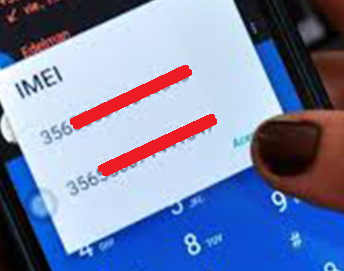 PARA OBTENER EL IMEI FISICOPara celulares con batería integrada:El IMEI puede encontrarse grabado en la tapa posterior del teléfono. (Tomar foto donde aparezca el código IMEI).El IMEI puede encontrarse en una etiqueta o sticker pegada en la tapa posterior del teléfono. (Tomar foto donde aparezca el código IMEI).El IMEI puede encontrarse grabado en la bandeja donde se inserta el chip. (Tomar foto donde aparezca el código IMEI).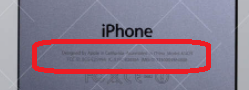 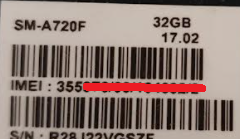 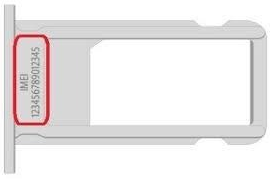                Para celulares con batería extraíble: Retirar la batería del teléfono, encontrará una etiqueta o sticker con la información del IMEI. (Tomar foto donde aparezca el código IMEI).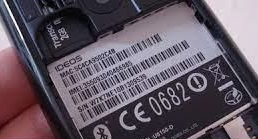 2.- LA MARCA Y MODELO DEL EQUIPO CELULAR QUE PROPORCIONA EL CÓDIGO IMEI.Para Android:       En la pantalla de inicio ir a Ajustes o Configuraciones        Luego ir a Información del teléfono o acerca del teléfono.Para Apple (Iphone):-             Podrá ver el nombre y modelo en la tapa posterior del teléfono.3.- FOTOS DE AMBAS CARAS DEL EQUIPO CELULAR EN EL CUAL UTILIZARA EL CHIP                                     ENTREGADO POR LA UNIVERSIDAD.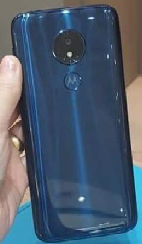 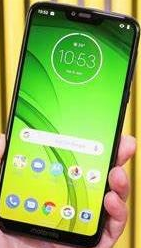 NOTA: La utilización del chip en un equipo con IMEI invalido (de dudosa procedencia) dará lugar al bloqueo de la línea y equipo, sin opción a reactivación alguna, de acuerdo a las disposiciones de OSIPTEL